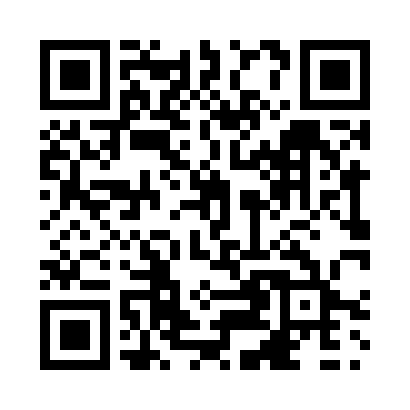 Prayer times for The Green, Newfoundland and Labrador, CanadaMon 1 Apr 2024 - Tue 30 Apr 2024High Latitude Method: Angle Based RulePrayer Calculation Method: Islamic Society of North AmericaAsar Calculation Method: HanafiPrayer times provided by https://www.salahtimes.comDateDayFajrSunriseDhuhrAsrMaghribIsha1Mon5:126:391:055:347:329:012Tue5:096:371:055:357:349:023Wed5:076:351:055:367:359:044Thu5:056:331:055:377:379:065Fri5:026:311:045:387:389:076Sat5:006:291:045:397:409:097Sun4:586:271:045:407:419:118Mon4:556:251:035:417:429:139Tue4:536:241:035:427:449:1510Wed4:516:221:035:437:459:1611Thu4:486:201:035:447:479:1812Fri4:466:181:025:457:489:2013Sat4:446:161:025:467:499:2214Sun4:416:141:025:477:519:2415Mon4:396:121:025:487:529:2616Tue4:376:101:015:497:549:2717Wed4:346:081:015:507:559:2918Thu4:326:061:015:517:569:3119Fri4:306:051:015:527:589:3320Sat4:276:031:015:527:599:3521Sun4:256:011:005:538:019:3722Mon4:235:591:005:548:029:3923Tue4:205:571:005:558:049:4124Wed4:185:561:005:568:059:4325Thu4:165:541:005:578:069:4526Fri4:135:521:005:588:089:4727Sat4:115:5012:595:598:099:4928Sun4:095:4912:595:598:119:5129Mon4:065:4712:596:008:129:5330Tue4:045:4512:596:018:139:55